November 8, 2010Docket No. A-2010-2205475  LYMAN WILKESGREAT AMERICAN POWER LLC1002 VILLAGE ROADORWIGSBURG PA 17961  Re:	Electric Generation Supplier License Application ofGreat American Power LLC  Dear Mr. Wilkes:The Commission’s Regulation at 52 Pa. Code 54.37(b) states that:Completed applications, with all supporting documentation, including any documentation or clarifying information requested by Commission staff, if unprotested, will be processed within 45 days after acceptance by the Commission.  If the application is not processed within the time period, the application will be deemed approved.  The review period may be extended for a reasonable period of time by Secretarial Letter.  You are hereby notified that the Commission has extended the period for consideration of the Application for authority to market electricity until further order of the Commission.  If you are dissatisfied with the resolution of this matter, you may, as set forth in 52 Pa. Code §5.44, file a petition with the Commission within twenty (20) days of the date of this letter.  Please direct any questions to John Matchik, Bureau of Fixed Utility Services Energy Industry Group at (717) 783-6163 or email jomatchik@state.pa.us.    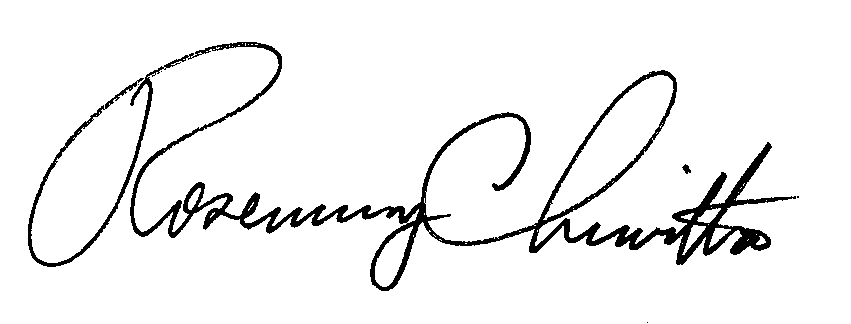 	Sincerely,	Rosemary Chiavetta	Secretary  cc:	Elaine McDonald, BFUS  	Kathleen Aunkst, Secretary’s Bureau  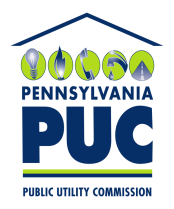  PUBLIC UTILITY COMMISSIONP.O. IN REPLY PLEASE REFER TO OUR FILE